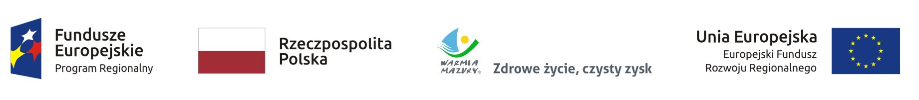 Załącznik nr 4 do SIWZ -  wykaz osób ..............................................                                                               pieczęć nagłówkowa Wykonawcy                                                                                     W Y K A Z     O S Ó B SKIEROWANYCH   DO   REALIZACJI   ZAMÓWIENIA     Dotyczy: postępowania na udzielenie zamówienia publicznego pn. ,,Budowa 5 nowych instalacji fotowoltaicznych na budynkach użytecznościpublicznej położonych na terenie Gminy Ostróda”.       W oświadczeniu należy podać stosunek prawny łączący wykonawcę z daną osobą (umowa o pracę, zlecenie, itp.). W przypadku osób, które będą udostępnione wykonawcy przez podmioty trzecie w kolumnie 5 tabeli należy wpisać „zobowiązanie podmiotu trzeciego” oraz załączyć pisemne zobowiązanie tych podmiotów do oddania wykonawcy  do dyspozycji niezbędnych zasobów na okres korzystania z nich przy wykonaniu zamówienia.Jeśli wykonawca polega na zdolnościach technicznych lub zawodowych innych podmiotów, musi udowodnić zamawiającemu, że realizując zamówienie będzie dysponował niezbędnymi zasobami tych podmiotów,  w szczególności przedstawiając zobowiązanie tych podmiotów do oddania mu do dyspozycji niezbędnych zasobów na potrzeby realizacji zamówienia. Dołączone dokumenty winny potwierdzać:zakres dostępnych wykonawcy zasobów innego podmiotu;sposób wykorzystania zasobów innego podmiotu, przez wykonawcę, przy wykonywaniu zamówienia publicznego;zakres i okres udziału innego podmiotu przy wykonywaniu zamówienia publicznego;czy podmiot, na zdolnościach którego wykonawca polega w odniesieniu do warunków udziału
w postępowaniu dotyczących wykształcenia, kwalifikacji zawodowych lub doświadczenia, zrealizuje roboty budowlane lub usługi, których wskazane zdolności dotyczą.O Ś W I A D C Z E N I EPrzystępując do  udziału w postępowaniu o udzielenie zamówienia oświadczam, że osoby, które będą uczestniczyły w wykonaniu zamówienia, posiadają wymagane uprawnienia, do wykonywania zgodnie  z obowiązującymi przepisami w tym zakresie.  ............................                                                                             ……………….……….…….miejscowość,   data                                                                          podpis osoby uprawnionych do reprezentowania wykonawcyImię i nazwisko/ wykształcenieZakres rzeczowy
 wykonywanych czynności Posiadane uprawnienia, Doświadczenie Wymagane/posiadaneUWAGI 12345   Kierownik budowy:- posiada uprawnienia budowlane bez ograniczeń do kierowania robotami budowlanymi w specjalności konstrukcyjno-budowlanej;- posiada co najmniej pięć (5) lat doświadczenia zawodowego, na stanowisku Kierownika budowy lub Kierownika robót lub Inspektora Nadzoru (w rozumieniu ustawy Prawo  budowlane) oraz na robotach polegających na budowie minimum jednej dachowej  elektrowni fotowoltaicznej;5/…..Dysponuję(emy)/będziemy dysponowaćstosunek prawny łączący wykonawcę z daną osobą (umowa o pracę, zlecenie, itp.) .................... (niepotrzebne skreślić)Kierownik robót elektrycznych:– posiada uprawnienia budowlane bez ograniczeń do kierowania robotami budowlanymi w specjalności instalacyjnej w zakresie sieci, instalacji, urządzeń  elektrycznych 
i elektroenergetycznych;-  posiada co najmniej pięć (5) lat doświadczenia zawodowego, na stanowisku Kierownika Budowy lub Kierownika robót lub Inspektora Nadzoru oraz na robotach        polegających na budowie minimum jednej (1) dachowej elektrowni fotowoltaicznej  przyłączonej do sieci elektroenergetycznej Operatora Sieci Dystrybucyjnej;5/.....Dysponuję(emy)/będziemy dysponowaćstosunek prawny łączący wykonawcę z daną osobą (umowa o pracę, zlecenie, itp.) .................... (niepotrzebne skreślić)Monter instalacji fotowoltaicznych:- posiadający uprawnienia SEP do 1 kV D+E oraz posiada certyfikat instalatora OZE wydany przez UDT,- posiada co najmniej trzy (3) lata doświadczenia zawodowego przy montażu instalacji PV3/.....Dysponuję(emy)/będziemy dysponowaćstosunek prawny łączący wykonawcę z daną osobą (umowa o pracę, zlecenie, itp.) .................... (niepotrzebne skreślić)